Publicado en  el 09/11/2016 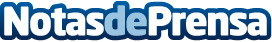 Hu Holiday: nueva colección de adidas Originals y Pharrell WilliamsDatos de contacto:Nota de prensa publicada en: https://www.notasdeprensa.es/hu-holiday-nueva-coleccion-de-adidas-originals_1 Categorias: Internacional Interiorismo Moda Sociedad http://www.notasdeprensa.es